Journal of e-Learning and Knowledge SocietyConflict of Interests StatementThe author declares s/he is the sole author and exclusive owner of the work or  s/he has the authorization from co-author(s) to sign this statement.The author declares that the following contribution:Title: Teachers’ Telecollaboration and Intercultural Communicative Competence: Revealing Students’ Experiential Insights in Saudi Arabia and the U.S.Author(s): 1Ahmed A. Al Khateebahalkhateeb@kfu.edu.saKing Faisal University                                       Author 2                                                                               Mohamed Hassan                                                                           mhassan@amherst.eduAmherst College                                     submitted to Journal of e-Learning and Knowledge Society (Je-LKS) (please, select the case):                                    No conflict of interest has no conflict of interests with any commercial product or service related to the submitted article.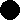 has the following potential conflict of interests (if the case describe shortly the potential conflict) Signature of the author	Timothy Bariu					Date 26/11/2021
Subscriber Name:  Timothy BariuAddress:                 152 – Wuhan  China Institution:              Central China Normal UniversityTelephone:              +8615623120383e-mail:                     tbariu493@yahoo.com